Rechnungsanschrift
 und Lieferanschrift der Hochschule *Abweichende Lieferanschrift (optional)Rechnungsanschrift
 und Lieferanschrift der Hochschule *Bei Dienstzimmerzustellung bitte Empfänger, Gebäude, Etage genau benennen:HINWEIS: Ohne Dienstzimmerzustellung wird kostenlos bis zur üblichen Anlieferungsstelle des Gebäudes bzw. der zentralen Annahmestelle der Hochschule geliefert. 
Eine Dienstzimmerzustellung ist gegen Aufpreis möglich, Anmerkungen siehe am Formularende. Bitte verwenden Sie dafür die Bestellposition im Abschnitt „Service“!HINWEIS: Ohne Dienstzimmerzustellung wird kostenlos bis zur üblichen Anlieferungsstelle des Gebäudes bzw. der zentralen Annahmestelle der Hochschule geliefert. 
Eine Dienstzimmerzustellung ist gegen Aufpreis möglich, Anmerkungen siehe am Formularende. Bitte verwenden Sie dafür die Bestellposition im Abschnitt „Service“!Ansprechpartner/in zur Koordinierung der Bestellung und Lieferung (* Pflichtfelder -- max. 30 Zeichen je Zeile)Ansprechpartner/in zur Koordinierung der Bestellung und Lieferung (* Pflichtfelder -- max. 30 Zeichen je Zeile)Bestellprozess:Senden Sie Ihre Bestellung als PDF-Scan direkt an: bw-pc@bechtle.com Seit 2/2023 ist die zentrale Vergabe der RZ-Nummer und Genehmigung durch das bwPC-Büro in Freiburg entfallen.Besteller der UNIVERSITÄT FREIBURG werden gebeten, falls möglich, per SRM zu bestellen. Unter folgender Vorgehensweise:SRM-FreitextbestellungLieferant 1001264 (Bechtle GmbH)bwPC Bestellformular ausfüllen und als PDF an den EKW anhängen:1 EKW-Zeile für PCs1 EKW-Zeile für Monitore1 EKW-Zeile für Service-Optionen (z.B.:5 Jahre Garantie)Bei SRM-Bestellungen ist KEINE Unterschrift auf diesem Formular erforderlichAnmerkung: Eine SRM-Kataloganbindung für bwPC ist noch nicht einsetzbar, daher der oben genannte Weg über die Freitextbestellung.Die Eingangsbestätigung zu ihrer Bestellung erhalten Sie vom bwPC-Büro der Universität Freiburg 
bw-pc@rz.uni-freiburg.de , 0761 – 203 – 4628Die Auftragsbestätigung, Auslieferung und Rechnungsstellung erfolgen DIREKT durch die Bechtle GmbH Freiburg
bw-pc@bechtle.com , 0761 – 8832 – 333Bitte prüfen sie die Preise auf der Ihnen zugesandten Auftragsbestätigung. Das RZ Freiburg übernimmt keinerlei Haftung für Fehler und Irrtümer jeglicher Art im BW-Bestellformular und der Auftragsbestätigung.Der PC, die Upgrades und der 24“ Monitor sind Bestandteil des Rahmenvertrags.Die Eingangsbestätigung zu ihrer Bestellung erhalten Sie vom bwPC-Büro der Universität Freiburg 
bw-pc@rz.uni-freiburg.de , 0761 – 203 – 4628Die Auftragsbestätigung, Auslieferung und Rechnungsstellung erfolgen DIREKT durch die Bechtle GmbH Freiburg
bw-pc@bechtle.com , 0761 – 8832 – 333Bitte prüfen sie die Preise auf der Ihnen zugesandten Auftragsbestätigung. Das RZ Freiburg übernimmt keinerlei Haftung für Fehler und Irrtümer jeglicher Art im BW-Bestellformular und der Auftragsbestätigung.Der PC, die Upgrades und der 24“ Monitor sind Bestandteil des Rahmenvertrags.Erklärung zum BezugsrechtHiermit wird erklärt, dass diese Bestellung im Auftrag einer bezugsberechtigten Hochschulen des Landes Baden-Württemberg im Sinne von §1 Abs. 2 des Gesetzes über die Hochschulen in Baden-Württemberg erfolgt. Das Angebot und die darin enthaltenen Preise gelten ausschließlich für diese bezugsberechtigten Hochschulen. Die Hochschulen haben das eigenverantwortlich zu beachten. Erfolgt diese Bestellung durch eine Universitätsklinik, wird hiermit erklärt, dass die Bestellung maßglich im Rahmen der universitären Lehre verwendet wird, und NICHT ausschließlich für den Klinikbetrieb, die Klinikforschung oder die Klinikverwaltung verwendet wird.Privatbestellungen sind ausgeschlossen! Erklärung zum BezugsrechtHiermit wird erklärt, dass diese Bestellung im Auftrag einer bezugsberechtigten Hochschulen des Landes Baden-Württemberg im Sinne von §1 Abs. 2 des Gesetzes über die Hochschulen in Baden-Württemberg erfolgt. Das Angebot und die darin enthaltenen Preise gelten ausschließlich für diese bezugsberechtigten Hochschulen. Die Hochschulen haben das eigenverantwortlich zu beachten. Erfolgt diese Bestellung durch eine Universitätsklinik, wird hiermit erklärt, dass die Bestellung maßglich im Rahmen der universitären Lehre verwendet wird, und NICHT ausschließlich für den Klinikbetrieb, die Klinikforschung oder die Klinikverwaltung verwendet wird.Privatbestellungen sind ausgeschlossen! +++ Monitore können auch einzeln bestellt werden ++++++ Monitore können auch einzeln bestellt werden +++NETTO Preis in €NETTO Preis in €StückzahlNETTO Summe in €Standard-konfigurationHP EliteDesk 800 G9 Desktop Mini – Standardkonfig (Modellwechsel)Ca. 1 Liter Metallgehäuse (Breite 177mm, Tiefe 175mm, Höhe 34mm), externes Netzteil 90 W, 
10 cm VESA Bohrungen im Boden integriert,  Anschlußmöglichkeit für Kensingten Schloss, Gehäuse für 35W CPU ausgelegt.i5-12500T vPro CPU mit 2 GHz, 35-74W ProcessorPower, 6+0 Kerne, Lüfter, 18 MB Cache, Intel UHD Graphics 770   (mit der Onboard-Grafik können mind. zwei 4k Monitore gleichzeitig betrieben werden) 8 GB RAM, DDR5-4800 MHz, 1 SODIMM Riegel
Insgesamt  2x SODIMM Slots; unterstützt max. 64 GB RAM 512 GB SSD M.2 2280 PCIe NVMe2x DisplayPort, 1x USB-C, 6x USB-A, RJ-45, Kensington-Lock, 3 Jahre Garantie und Vor-Ort-Service
Reaktionszeit der Hotline am 2. Arbeitstag nach Störungsmeldung zur Einleitung der nötigen Schritte 
(5 × 9, d.h. Mo – Fr von 8:00 bis 17:00 Uhr exklusive Feiertage)

ohne BETRIEBSSYSTEM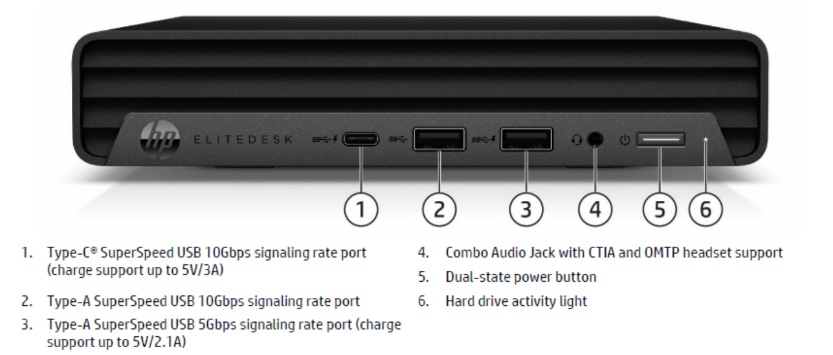 == Fotos zeigen die Vollausstattung,
NICHT die Standardkonfig ==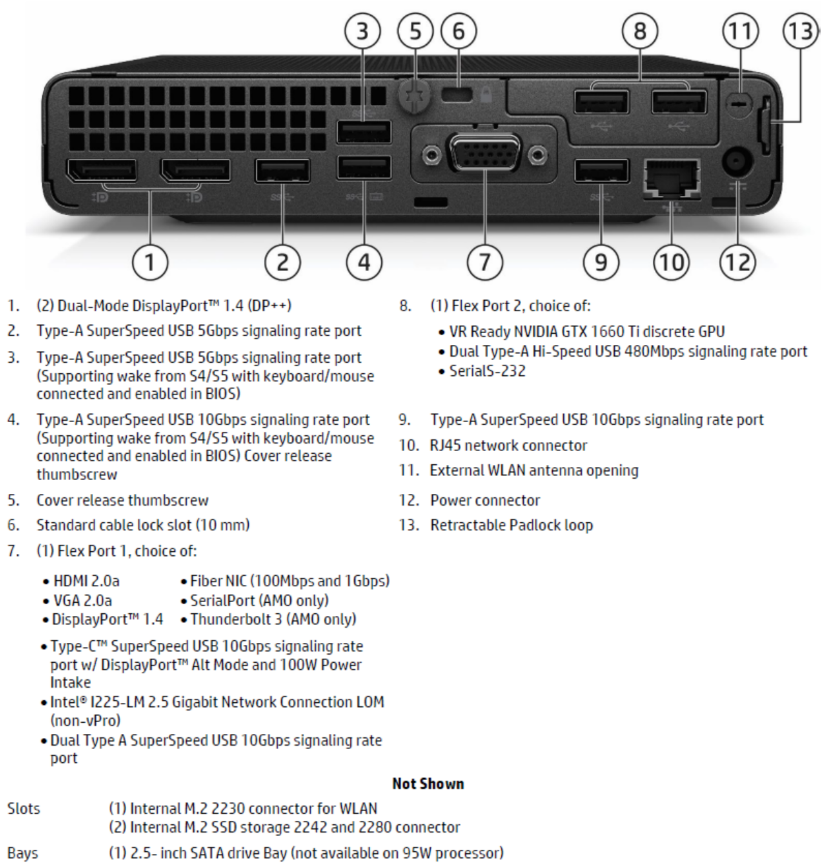 335 €335 €   0,00 €BetriebssystemEs wird empfohlen Windows 11 Home ab Werk vorzuinstallieren und dann mit Windows 11 Enterprise bzw. Education aus der Microsoft Landeslizenz zu ersetzen. Hierbei ist Windows 11 Home als Basislizenz lizenzrechtlich notwendig, um Windows 11 Enterprise bzw. Education aus dem Upgrade-Volumenvertrag mit Microsoft - kurz Microsoft Landeslizenz genannt - verwenden zu dürfen in Kombination mit einem KMS-Server. Der KMS-Server kann lizenzrechtlich nur verwendet werden, wenn im BIOS des PCs das KMS-Flag gesetzt wird. Dies darf nur bei der Installation der Basislizenz im Herstellerwerk geschehen.Mit Windows 11 Enterprise/Education können die nötigen Datenschutzeinstellungen für den Betrieb an der Hochschule vorgenommen werden. Mit der Windows 11 Home-Version ist dies nicht möglich. Zudem kann die Home-Version nicht in eine Windows-Domain eingebunden werden.Windows 11 HOME DE 64 bit (vorinstalliert)95 €95 €   0,00 €BetriebssystemEs wird empfohlen Windows 11 Home ab Werk vorzuinstallieren und dann mit Windows 11 Enterprise bzw. Education aus der Microsoft Landeslizenz zu ersetzen. Hierbei ist Windows 11 Home als Basislizenz lizenzrechtlich notwendig, um Windows 11 Enterprise bzw. Education aus dem Upgrade-Volumenvertrag mit Microsoft - kurz Microsoft Landeslizenz genannt - verwenden zu dürfen in Kombination mit einem KMS-Server. Der KMS-Server kann lizenzrechtlich nur verwendet werden, wenn im BIOS des PCs das KMS-Flag gesetzt wird. Dies darf nur bei der Installation der Basislizenz im Herstellerwerk geschehen.Mit Windows 11 Enterprise/Education können die nötigen Datenschutzeinstellungen für den Betrieb an der Hochschule vorgenommen werden. Mit der Windows 11 Home-Version ist dies nicht möglich. Zudem kann die Home-Version nicht in eine Windows-Domain eingebunden werden.Windows 11 Home PLUS 64bit DE (vorinstalliert)Notwendig für alle Konfigurationen mit:
i5 CPU 
+ >= 16 GB RAM 
ODER => 2 TB Massenspeicher125 €125 €   0,00 €BetriebssystemEs wird empfohlen Windows 11 Home ab Werk vorzuinstallieren und dann mit Windows 11 Enterprise bzw. Education aus der Microsoft Landeslizenz zu ersetzen. Hierbei ist Windows 11 Home als Basislizenz lizenzrechtlich notwendig, um Windows 11 Enterprise bzw. Education aus dem Upgrade-Volumenvertrag mit Microsoft - kurz Microsoft Landeslizenz genannt - verwenden zu dürfen in Kombination mit einem KMS-Server. Der KMS-Server kann lizenzrechtlich nur verwendet werden, wenn im BIOS des PCs das KMS-Flag gesetzt wird. Dies darf nur bei der Installation der Basislizenz im Herstellerwerk geschehen.Mit Windows 11 Enterprise/Education können die nötigen Datenschutzeinstellungen für den Betrieb an der Hochschule vorgenommen werden. Mit der Windows 11 Home-Version ist dies nicht möglich. Zudem kann die Home-Version nicht in eine Windows-Domain eingebunden werden.Windows 11 Home ADVANCED 64bit DE (vorinstalliert)
Notwendig für alle Konfigurationen mit i7 und i9 CPU135 €135 €   0,00 €RAMUpgrade von 8 GB auf 16 GB
(der 8er-Riegel wird durch den 16er Riegel ersetzt)73 €73 €   0,00 €RAMUpgrade von 8 GB auf 32 GB
(der 8er-Riegel wird durch den 32er Riegel ersetzt)148 €148 €   0,00 €RAMUpgrade von 8 GB auf 64 GB
(der 8er-Riegel wird durch 2x 32er Riegel ersetzt)320 €320 €   0,00 €WLANWLAN Module (Intel Wi-Fi 6E, AX211, 160 MHz)mit Bluetooth 5.3 29 €29 €   0,00 €SDD / HDDUpgrade der SSD von 512 GB auf 1 TB PCIe 2280 TLC
M.2 mNVMe185 €185 €   0,00 €SDD / HDDZusätzliche 1TB HDD (7200 U/min, mind. SATA 3, 2,5 Zoll)50 €50 €   0,00 €SDD / HDDZusätzliche 2TB HDD (5400 U/min, mind. SATA 3, 2,5 Zoll)65 €65 €   0,00 €CPUUpgrade auf Intel Core i7 – 12700T: 1-1,4 GHz (Base), 8+4 Kerne, 25MB Cache, 35-99W ProcessorPower225 €225 €   0,00 €CPUUpgrade auf Intel Core i9 – 12900T: 1-1,5 GHz (Base), 8+8 Kerne, 30MB Cache, 35-106W ProcessorPower395 €395 €   0,00 €Flexport 1
Pro Flexport kann nur 
1 Option konfiguriert werden.2x Typ-A USB 3.1 Gen112 €12 €   0,00 €Flexport 1
Pro Flexport kann nur 
1 Option konfiguriert werden.DisplayPort12 €12 €   0,00 €Flexport 1
Pro Flexport kann nur 
1 Option konfiguriert werden.HDMI12 €12 €   0,00 €Flexport 1
Pro Flexport kann nur 
1 Option konfiguriert werden.Serielle Schnittstelle12 €12 €   0,00 €Flexport 1
Pro Flexport kann nur 
1 Option konfiguriert werden.NIC 2,5 Gbps12 €12 €   0,00 €Flexport 1
Pro Flexport kann nur 
1 Option konfiguriert werden.Type-C USB 3.1 Gen2 Port, 10 Gbps signaling rate with DisplayPort Alt Mode; 100W PD from Display20 €20 €   0,00 €Flexport 2
Pro Flexport kann nur 
1 Option konfiguriert werden.Serielle Schnittstelle12 €12 €   0,00 €Flexport 2
Pro Flexport kann nur 
1 Option konfiguriert werden.2x Typ-A USB 3.1 Gen112 €12 €   0,00 €GehäuseUpgrade Gehäuse für i7, i9 CPU oder NVIDIA GraKa125 €125 €   0,00 €GrafikkarteUpgrade NVIDIA GeForce RTX3050 Ti 4 GB 3mDP + 1mHDMI Graphics370 €370 €   0,00 €NetzteilZusätzliches Netzteil (90 Watt)In PrüfungIn PrüfungNetzteilZusätzliches Netzteil (180 Watt Smart PFC Slim AC Adapter)25 € 25 €    0,00 €MonitorPhilips 23,8“ IPS Monitor, Modell: 241B8QJEB16:9, 1.920 x 1080, 250cd/qm, 178°/178°, 5ms, Lautsprecher integriert, schwarz, Rotation auf Hochformat möglich, höhenverstellbar, VESA-Montagestandard 100x100mm, Kensington SlotUSB-3.0 Hub (Achtung: USB 3.0 Kabel muss extra bestellt werden)3 Jahre Herstellergarantie mit Vor-Ort-Austausch-ServiceDer Monitor hat folgende Anschlüsse: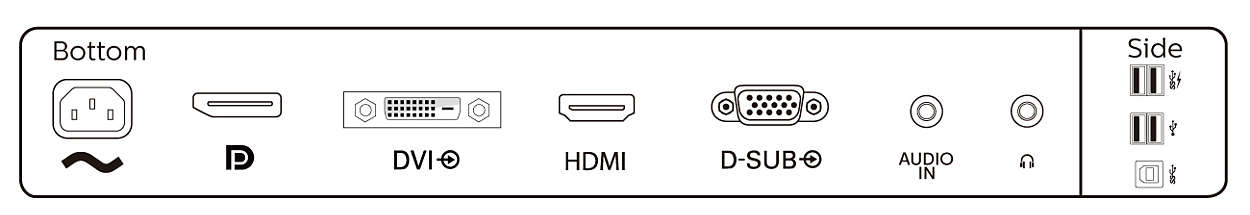 Folgende Kabel sind im Lieferumfang enthalten: Aufio, DP, HDMI, Netzkabel, VGA159 €159 €   0,00 €Monitor1,0 m USB 3.0 Kabel
Typ A auf Typ B zur Verbindung des USB-Hubs im Moitor mit einm PC. Bechtlenummer: 7832104,50 €4,50 €   0,00 €Monitor1,8 m USB 3.0 Kabel
Typ A auf Typ B zur Verbindung des USB-Hubs im Moitor mit einm PC.
Bechtlenummer: 45021486,00 €6,00 €   0,00 €ZUBEHÖRZUBEHÖRZUBEHÖRZUBEHÖRZUBEHÖRZUBEHÖRVESA Halterung Mini-PCVESA-Halterung passend zu Philips-Monitor
100mm VESA Standard, Hersteller-Nr. BS8B2325B/00https://www.bechtle.com/shop/philips-bs8b2325b-client-halterung--4422361--p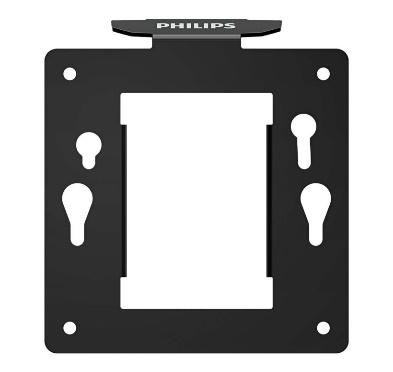 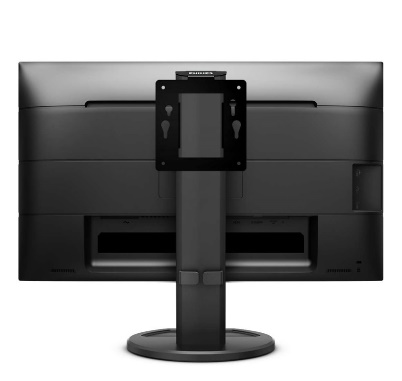 14,55 €14,55 €   0,00 €VESA Halterung Mini-PCOriginal HP VESA-Case/Halterung passend für HP-Monitor
100mm VESA Standard, Hersteller-Nr.: 2JA32AAhttps://www.bechtle.com/shop/hp-desktop-mini-security-dual-vesa-huelle--4215377--p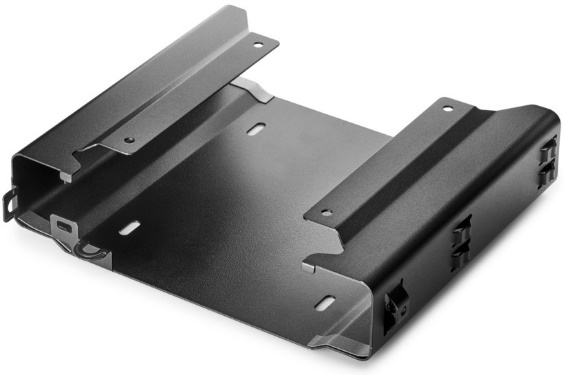 23,50 €23,50 €   0,00 €SchlossHP Kabelschloss, Kabellänge 1,8m, Kabelstärke 4,5mm, Kopf-Durchmesser 10mm, passend zu miniPC, Hersteller-Nr.: (T1A62AA) https://www.bechtle.com/shop/hp-kabelschloss--4069047--p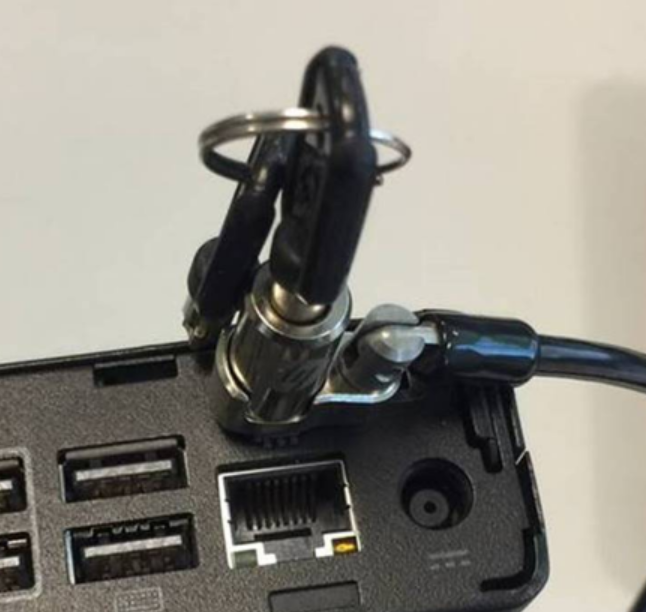 19 €19 €   0,00 €Kabelgebundene Tastatur & MausUSB-Tastatur, Tastenlayout DE, gelaserte Beschriftung
(HP Business Slim Keyboard)15 €15 €   0,00 €Kabelgebundene Tastatur & MausUSB-Tastatur, Tastenlayout EN, gelaserte Beschriftung
(HP Business Slim Keyboard)15 €15 €   0,00 €Kabelgebundene Tastatur & MausUSB-Maus, 2 separate Tasten plus Mausrad
(HP Black 125 Wired Optical Mouse)7 €7 €   0,00 €Funkgebundene Tastatur & MausSet aus Funk-Tastatur, -Maus, Tastenlayout DE, gelaserte Beschriftung
(HP wireless Keyboard & Mouse)39 €39 €   0,00 €Funkgebundene Tastatur & MausSet aus Funk-Tastatur, -Maus, Tastenlayout EN, gelaserte Beschriftung
(HP wireless Keyboard & Mouse)39 €39 €   0,00 €DVD-LaufwerkExterner USB-Multinorm DVD-RW Dual-Layer Brenner
Unterstützt werden CD-ROM, CD-RW, DVD-ROM, DVD+7-RW, DVD Dial Layer39 €39 €   0,00 €DVD-LaufwerkInterner SATA-Multinorm DVD-RW Dual-Layer Brenner
Unterstützt werden CD-ROM, CD-RW, DVD-ROM, DVD+7-RW, DVD Dial Layer39 €39 €   0,00 €SERVICESERVICELieferungDienstzimmerzustellung pro Paket  *Anmerkungen siehe unten!*
inkl. 2. kostenfreien Zustellversuch 

Diese Option kann nur für Kleinbestellungen < 10 Stück gebucht werden, da ab 10 Stück in der Regel eine Spedition beauftragt wird, für die eine Dienstzimmerzustellung zu diesem Preis nicht buchbar ist.

(hierzu bitte auch das Zusatzfeld bei Lieferadresse im Formularkopf ausfüllen!)9,99 €9,99 €   0,00 €LieferungGarantie5 Jahre Garantie und Vor-Ort-Service, 
Reaktionszeit der Hotline am 2. Arbeitstag nach Störungsmeldung zur Einleitung der nötigen Schritte 
( 5 × 9, d.h. Mo – Fr von 8:00 bis 17:00 Uhr exklusive Feiertage )45 €45 €   0,00 €GarantieService Erweiterung „Keep Your Hard Drive“
Die Massenspeicher (HDD/SSD) bleiben im Service Fall im Besitz des Kunden40 €40 €   0,00 €Gesamtpreis
exkl. MWSt.Gesamtpreis
exkl. MWSt.   0,00 €[ Ort * ]                               [ Datum * ]                                                                                                     [ Rechtsverbindliche Unterschrift * ]* Pflichtfelder[ Ort * ]                               [ Datum * ]                                                                                                     [ Rechtsverbindliche Unterschrift * ]* Pflichtfelder[ Ort * ]                               [ Datum * ]                                                                                                     [ Rechtsverbindliche Unterschrift * ]* Pflichtfelder[ Ort * ]                               [ Datum * ]                                                                                                     [ Rechtsverbindliche Unterschrift * ]* Pflichtfelder[ Ort * ]                               [ Datum * ]                                                                                                     [ Rechtsverbindliche Unterschrift * ]* Pflichtfelder[ Ort * ]                               [ Datum * ]                                                                                                     [ Rechtsverbindliche Unterschrift * ]* Pflichtfelder